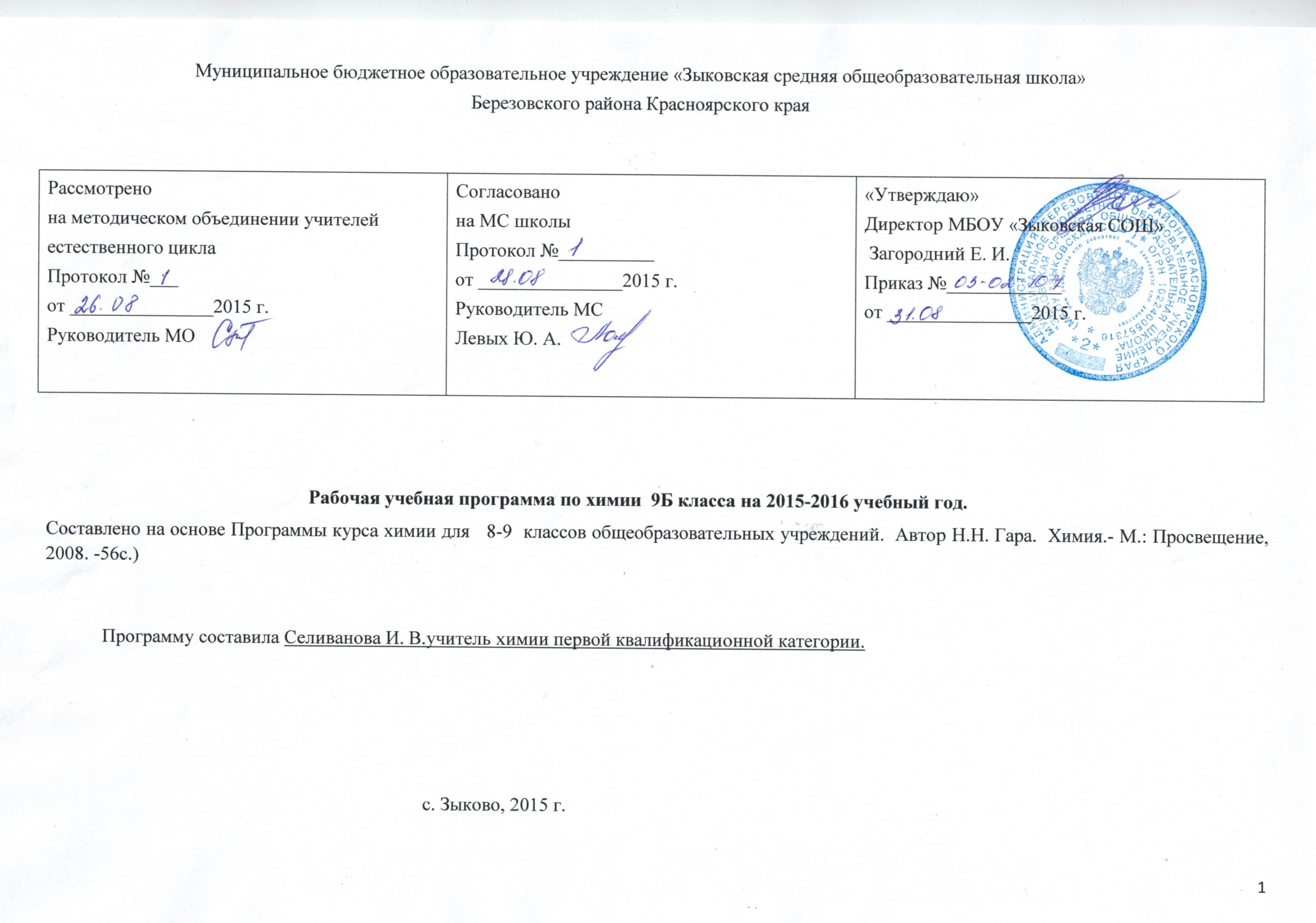 1.Пояснительная запискаДанная рабочая программа составлена на основе  Программы  для общеобразовательных учреждений  курса химии 8-9  классов  Автор Н.Н. Гара.  .- М.: Просвещение, 2008. -56с.), в соответствии с учебным планом МБОУ «Зыковская СОШ», графиком распределения учебного времени школы на 2014-2015 учебный год, в целях реализации федерального компонента государственных стандартов начального общего, основного общего и среднего (полного) общего образования» от 5 марта . № 1089). Рабочая программа представляет собой целостный документ, включающий шесть разделов: пояснительную записку, требования к уровню подготовки учащихся, учебно – тематическое планирование, содержание учебного курса, календарно-тематическое планирование с перечнем форм контроля и учебно-методическое обеспечение. Она конкретизирует содержание блоков образовательного стандарта, дает распределение учебных часов по крупным разделам курса и последовательность их изученияЦели и задачи:Изучение химии в основной школе направлено на достижение следующих целей:освоение важнейших знаний об основных понятиях и законах химии, химической символике;овладение умениями наблюдать химические явления, проводить химический эксперимент, производить расчеты на основе химических формул веществ и уравнений химических реакций; развитие познавательных интересов и интеллектуальных способностей в процессе проведения химического эксперимента, самостоятельного приобретения знаний в соответствии с возникающими жизненными потребностями;воспитание отношения к химии как к одному из фундаментальных компонентов естествознания и элементу общечеловеческой культуры; применение полученных знаний и умений для безопасного использования веществ и материалов в быту, сельском хозяйстве и на производстве, решения практических задач в повседневной жизни, предупреждения явлений, наносящих вред здоровью человека и окружающей среде.Содержание рабочей программы направлено на освоение учащимися знаний, умений и навыков на базовом уровне, что соответствует Образовательной программе школы. Программа включает все темы, предусмотренные федеральным компонентом государственного  образовательного стандарта основного общего образования по химии  и авторской программы учебного курса.Распределение часов по темам, формулировка названий  разделов и тем соответствуют авторской программе с использованием резервного времени. Названия и содержание демонстрационных,  лабораторных опыты и  практических занятий  соответствуют  Примерной программе. Кроме того, увеличена практическая часть (по сравнению с Примерной программой): лабораторные опыты № 2, 5, 6,10 соответствуют авторской программе. Изменения, внесенные в программу Рабочая программа была составлена без изменений  программы  для  общеобразовательных учреждений  курса химии 8-9  классов  Автор Н.Н. Гара.  .- М.: Просвещение, 2008. -56с.), Учебно – методический комплект: 1 Программа курса химии для   8-9  классов общеобразовательных учреждений.  Автор Н.Н. Гара.  Химия.- М.: Просвещение, 2008. -56с.)2Неорганическая  химия: учебник для 8-9 класса общеобразовательных учреждений/ Г.Е Рудзитис, Ф.Г Фельдман.- 12-е изд., испр. - М.: Просвещение, 2009.-176с. Распределение учебных часов: Программа рассчитана на 68 часов; 2 часа в неделю; включая  7 практических работ, 5 контрольных работ, 21 лабораторная работа.Предпочтительные формы организации учебного процесса: формы контроля: тестирование, проверочные работы (схемы, систематизирующие таблицы),  Лабораторные опыты, творческие задания, практические работы;форма организации учебного процесса – урок. На уроке изучения нового материалом использую такие формы организации учебной работы: школьная мини - лекция, беседа. Урок закрепления может включать такие формы как: практикум; работа в парах постоянного и сменного состава. Требования к уровню подготовки учащихся знать / пониматьхимическую символику: знаки химических элементов, формулы химических веществ и уравнения химических реакций;важнейшие химические понятия: химический элемент, атом, молекула, относительные атомная и молекулярная массы, ион, химическая связь, вещество, классификация веществ, моль, молярная масса, молярный объем, химическая реакция, классификация реакций, электролит и неэлектролит, электролитическая диссоциация, окислитель и восстановитель, окисление и восстановление;основные законы химии: сохранения массы веществ, постоянства состава, периодический закон;уметьназывать: химические элементы, соединения изученных классов;объяснять: физический смысл атомного (порядкового) номера химического элемента, номеров группы и периода, к которым элемент принадлежит в периодической системе Д.И. Менделеева; закономерности изменения свойств элементов в пределах малых периодов и главных подгрупп; сущность реакций ионного обмена;характеризовать: химические элементы (от водорода до кальция) на основе их положения в периодической системе Д.И.Менделеева и особенностей строения их атомов; связь между составом, строением и свойствами веществ; химические свойства основных классов неорганических веществ; определять: состав веществ по их формулам, принадлежность веществ к определенному классу соединений, типы химических реакций, валентность и степень окисления элемента в соединениях, тип химической связи в соединениях, возможность протекания реакций ионного обмена; составлять: формулы неорганических соединений изученных классов; схемы строения атомов первых 20 элементов периодической системы Д.И.Менделеева; уравнения химических реакций;обращаться с химической посудой и лабораторным оборудованием;распознавать опытным путем: кислород, водород, углекислый газ, аммиак; растворы кислот и щелочей, хлорид-, сульфат-, карбонат-ионы;вычислять: массовую долю химического элемента по формуле соединения; массовую долю вещества в растворе; количество вещества, объем или массу по количеству вещества, объему или массе реагентов или продуктов реакции;использовать приобретенные знания и умения в практической деятельности и повседневной жизни для:безопасного обращения с веществами и материалами;экологически грамотного поведения в окружающей среде;оценки влияния химического загрязнения окружающей среды на организм человека;критической оценки информации о веществах, используемых в быту;приготовления растворов заданной концентрации.3.Учебно – тематический план4 Содержание учебного курсаПовторение основных вопросов курса 8 класса (3 ч)Тема 1. Электролитическая диссоциация (9 ч)Электролиты и неэлектролиты. Электролитическая диссоциация веществ в водных растворах. Ионы. Катионы и анионы. Гидратная теория растворов. Электролитическая диссоциация кислот, щелочей и солей. Слабые и сильные электролиты. Степень диссоциации.       Реакции ионного обмена. Окислительно-восстановительные реакции. Окислитель, восстановитель. Гидролиз солей.Демонстрации. Испытание растворов веществ на электрическую проводимость. Движение ионов в электрическом поле.Лабораторные опыты. Реакции обмена между растворами электролитов.Практическая работа. Решение экспериментальных задач по теме «Электролитическая диссоциация».Тема 2. Кислород и сера (7 ч)Положение кислорода и серы в периодической системе химических элементов, строение их атомов. Аллотропия кислорода — озон.Сера. Аллотропия серы. Физические и химические свойства. Нахождение в природе. Применение серы. Оксид серы(IV). Сероводородная и сернистая кислоты и их соли. Оксид серы(VI). Серная кислота и ее соли. Окислительные свойства концентрированной серной кислоты.Понятие о скорости химических реакций. Катализаторы.Демонстрации. Аллотропия кислорода и серы. Знакомство с образцами природных сульфидов, сульфатов.Лабораторные опыты. Распознавание сульфид-, сульфит- и сульфат-ионов в растворе                                       .Практическая работа. Решение экспериментальных задач по теме «Кислород и сера».Расчетные задачи. Вычисления по химическим уравнениям реакций массы, количества вещества или объема по известной массе, количеству вещества или объему одного из вступающих или получающихся в реакции веществ.Тема 3. Азот и фосфор (11 ч) Положение азота и фосфора в периодической системе химических элементов, строение их атомов. Азот, физические и химические свойства, получение и применение. Круговорот азота в природе. Аммиак. Физические и химические свойства аммиака, получение, применение. Соли аммония. Оксиды азота(II) и (IV). Азотная кислота и ее соли. Окислительные свойства азотной кислоты.Фосфор. Аллотропия фосфора. Физические и химические свойства фосфора. Оксид фосфора(V). Ортофосфорная кислота и ее соли.Минеральные удобрения.Демонстрации. Получение аммиака и его растворение в воде. Ознакомление с образцами природных нитратов, фосфатов.Лабораторные опыты. Взаимодействие солей аммония со щелочами. Ознакомление с азотными и фосфорными удобрениями.Практические работыПолучение аммиака и изучение его свойств. Определение минеральных удобрений.Тема 4. Углерод и кремний (9 ч)Положение углерода и кремния в периодической системе химических элементов, строение их атомов. Углерод, аллотропные модификации, физические и химические свойства углерода. Угарный газ, свойства и физиологическое действие на организм. Углекислый газ, угольная кислота и ее соли. Круговорот углерода в природе.Кремний. Оксид кремния(IV). Кремниевая кислота и ее соли. Стекло. Цемент.Демонстрации. Кристаллические решетки алмаза и графита. Знакомство с образцами природных карбонатов и силикатов. Ознакомление с различными видами топлива. Ознакомление с видами стекла.Лабораторные опыты. Ознакомление со свойствами и взаимопревращениями карбонатов и гидрокарбонатов. Качественные реакции на карбонат- и силикат-ионы.Практическая работа. Получение оксида углерода(IV) и изучение его свойств. Распознавание карбонатов.Тема 5. Общие свойства металлов (13ч)Положение металлов в периодической системе химических элементов   Д. И. Менделеева.  Металлическая связь. Физические и химические свойства металлов. Ряд напряжений металлов.Понятие о металлургии. Способы получения металлов. Сплавы (сталь, чугун, дюралюминий, бронза). Проблема безотходных производств в металлургии и охрана окружающей среды.Щелочные металлы. Положение щелочных металлов в периодической системе и строение атомов. Нахождение в природе. Физические и химические свойства. Применение щелочных металлов и их соединений.Щелочноземельные металлы. Положение щелочноземельных металлов в периодической системе и строение атомов. Нахождение в природе. Кальций и его соединения. Жесткость воды и способы ее устранения.Алюминий. Положение алюминия в периодической системе и строение его атома. Нахождение в природе. Физические и химические свойства алюминия. Амфотерность оксида и гидроксида алюминия.Железо. Положение железа в периодической системе и строение его атома. Нахождение в природе. Физические и химические свойства железа. Оксиды, гидроксиды и соли железа(II) и железа(III).Демонстрации. Знакомство с образцами важнейших солей натрия, калия, природных соединений кальция, рудами железа, соединениями алюминия. Взаимодействие щелочных, щелочноземельных металлов и алюминия с водой. Сжигание железа в кислороде и хлоре.Лабораторные опыты. Получение гидроксида алюминия и взаимодействие его с кислотами и щелочами. Получение гидроксидов железа(II) и (III) и взаимодействие их с кислотами и щелочами.Практические работыРешение экспериментальных задач по теме «Элементы IА—IIIА-групп периодической таблицы химических элементов». Решение экспериментальных задач по теме «Металлы и их соединения».Расчетные задачи. Вычисления по химическим уравнениям массы, объема или количества вещества одного из продуктов реакции по массе исходного вещества, объему или количеству вещества, содержащего определенную долю примесей.ОРГАНИЧЕСКАЯ ХИМИЯ Тема 6. Первоначальные представления об органических веществах (10  ч)Первоначальные сведения о строении органических веществ. Основные положения теории строения органических соединений А. М. Бутлерова. Изомерия. Упрощенная классификация органических соединений.Тема 7. Углеводороды Предельные углеводороды. Метан, этан. Физические и химические свойства. Применение.Непредельные углеводороды. Этилен. Физические и химические свойства. Применение. Ацетилен. Диеновые углеводороды.Понятие о циклических углеводородах (циклоалканы, бензол).Природные источники углеводородов. Нефть и природный газ, их применение. Защита атмосферного воздуха от загрязнения.Демонстрации. Модели молекул органических соединений. Горение углеводородов и обнаружение продуктов их горения. Качественные реакции на этилен. Образцы нефти и продуктов их переработки.Расчетная задача. Установление простейшей формулы вещества по массовым долям элементов.Тема 8. Спирты Одноатомные спирты. Метанол. Этанол. Физические свойства. Физиологическое действие спиртов на организм. Применение.                                                                                                                                                                             Многоатомные спирты. Этиленгликоль. Глицерин. Применение.Демонстрации. Количественный опыт выделения водорода из этилового спирта. Растворение этилового спирта в воде. Растворение глицерина в воде. Качественные реакции на многоатомные спирты.Тема 9. Карбоновые кислоты. Жиры Муравьиная и уксусная кислоты. Физические свойства. Применение.Высшие карбоновые кислоты. Стеариновая кислота.Жиры — продукты взаимодействия глицерина и высших карбоновых кислот. Роль жиров в процессе обмена веществ в организме. Калорийность жиров.                                                                   Демонстрации. Получение и свойства уксусной кислоты. Исследование свойств жиров: растворимость в воде и органических растворителях.Тема 10. Углеводы Глюкоза, сахароза — важнейшие представители углеводов. Нахождение в природе. Фотосинтез. Роль глюкозы в питании и укреплении здоровья.                                                                                                                                            Крахмал и целлюлоза — природные полимеры. Нахождение в природе. Применение.                                       Демонстрации. Качественные реакции на глюкозу и крахмал.Тема 11. Белки. Полимеры Белки — биополимеры. Состав белков. Функции белков. Роль белков в питании. Понятие о ферментах и гормонах.Полимеры — высокомолекулярные соединения. Полиэтилен. Полипропилен. Поливинилхлорид. Применение полимеров.                                                                                                                                                               Демонстрации. Качественные реакции на белок. Ознакомление с образцами изделий из полиэтилена, полипропилена, поливинилхлорида.Тема12. Химия и жизнь (6часов)       Химия в быту Химия и здоровье. Лекарства. Загрязнение природы  промышленными отходами5.Календарно -тематическое планирование.6.Список учебной литературы    1    Программа общеобразовательных учреждений. Гара Н.Н Химия. – М.: Просвещение, 2009. -56с.  2  Учебник Рудзитис Г.Е., Химия: неорганическая  химия: учебник для 8-9 класса общеобразовательных учреждений/ Г.Е Рудзитис, Ф.Г Фельдман.- 12-е изд., испр. - М.: Просвещение, 2009.-176с.Дополнительная литература для учителяРадецкий А.М., Дидактический материал по химии для  8-9 классов: пособие для учителя.  – М.: Просвещение, 2010. – 127 с.Гара Н.Н. Химия: уроки в 8  кл.: пособие для учителя. – М.: Просвещение, 2008. – 11 с.Титова И. М. Уроки химии V111 класс. : Пособие для учителя. СПб.: КАРО, 2002.Рыбникова З.Д., Рыбников А.В. Неорганическая химия. 8-9 классы: Ключевые темы. Конспекты занятий. Контрольные и проверочные работы. - М.: Айрис-пресс, 2004.Гара Н.Н. Химия: уроки в 8 кл.: пособие для учителя / Н.Н. Гара. - М.: Просвещение, 2008.Радецкий А.М., Горшкова В.П., Кругликова Л.Н. Дидактический материал по химии для  8-9 классов: пособие для учителя.  – М.: Просвещение, 2004. – 79 с.Егоров А.С. Все виды расчетных задач по химии для подготовки к ЕГЭ. - Ростов н/Д: Феникс,2003.Новошинский И.И. Типы химических задач и способы их решения. 8-11 кл.: Учеб. пособие для общеобразоват. учреждений / И.И. Новошинский., Н.С. Новошинская. М: ООО «Издательство Оникс»: «Издательство «Мир И Образование», 2006.Лидин Р.А. Тесты по химии для обучения и текущего контроля знаний: 8-9 кл.: Кн. Для учителя / Р.А      10.Гара Н.Н., Габрусева Н.И. Химия: задачник с «помошником» 8 -9  кл.: пособие для учащихся. – М.: Просвещение, 2010. – 96 с.         11Хомченко И.Г.    Решение задач по химии. - М.:  ООО «Изд-во Новая Волна»: Издатель Умеренков, 2002.          12 Химия. Пособие-репетитор для поступающих в вузы // четв. издание - Ростов н/Д: изд-во «Феникс», 2002.MULTIMEDIA - поддержка предмета:		Открытая химия 2.0 ООО Физикон, 2001. Автор курса - проф. МФТИ, академик РАЕН В.В.ЗеленцовЕдиный государственный экзамен Химия. Готовимся к ЕГЭ. Версия 2.0 «Интерактивная линия», 2005.Просвещение - МЕДИА.Виртуальная школа Кирилла и Мефодия. Уроки химии. 11-11 классы. - М.: ООО «Кирилл
и Мефодий », 2004.Химия. Мультимедийное учебное пособие нового образца. - М.: ЗАО Просвещение-Медиа,2005.№ п/ п                  ТемаКол-во часовЛабораторныеработыПрактические работыКонтрольные работы1.Повторение курса химии 8 класса                3              1 2. Электролитическая диссоциация                9                 2               13.Подгруппа кислород и сера                 7             4               1                       1 5.Подгруппа азот и фосфор               11             2               26.Подгруппа  углерод и кремния                9             3               2             17.Общие свойства металлов.               13             7               2           1  8.Основы органической химии.               10             2              1 9.Химия и жизнь 6                2            1 Всего:              68             20              11             5№ урокаДата проведенияДата проведенияДата проведенияТема урокаКоличество часовКоличество часов№ урокапланфактфактТема урокаКоличество часовКоличество часовПовторение основных вопросов курса 8 класса (3 ч)Повторение основных вопросов курса 8 класса (3 ч)Повторение основных вопросов курса 8 класса (3 ч)Повторение основных вопросов курса 8 класса (3 ч)Повторение основных вопросов курса 8 класса (3 ч)33101.09Строение атома. Периодический закон, периодическая система химических элементов Д.И.Менделеева11203.09Химическая связь Основные классы неорганических веществ11308.09Контрольная работа № 1 Входной контроль11Тема № 1. Электролитическая диссоциация – 9часовТема № 1. Электролитическая диссоциация – 9часовТема № 1. Электролитическая диссоциация – 9часовТема № 1. Электролитическая диссоциация – 9часовТема № 1. Электролитическая диссоциация – 9часовТема № 1. Электролитическая диссоциация – 9часов410.09Электролитическая диссоциация. Сущность процесса электролитической диссоциации Лабораторный опыт № 111515.09Диссоциация кислот, щелочей,  солей11617.09Реакции ионного обмена11722.09Лабораторный опыт № 2 Распознавание хлорид-, сульфат-, карбонат-ионов11824.09Сильные и слабые электролиты. Степень диссоциации11929.09Окислительно-восстановительные реакции111001.10Практическое занятие №1. Решение экспериментальных задач111106.10Решение расчетных задач Проведение расчетов на основе формул и уравнений реакций: количество вещества, массы или объема одного из реагентов111208.10Решение расчетных задач Проведение расчетов на основе формул и уравнений реакций по количеству вещества массе или объему продуктов реакции11Тема № 2. Кислород и сера (7 часов)Тема № 2. Кислород и сера (7 часов)Тема № 2. Кислород и сера (7 часов)Тема № 2. Кислород и сера (7 часов)Тема № 2. Кислород и сера (7 часов)1313.10Положение кислорода и серы в периодической системе элементов, строение их атомов111415.10Строение простых веществ. Аллотропия. Озон Лабораторный опыт № 3111520.10Сера. Аллотропия. Физические и химические свойства Лабораторный опыт № 4111622.10Сероводород. Сульфиды.  Лабораторный опыт № 5 Знакомство с образцами природных соединений неметаллов (сульфидами, сульфатами111727.10Оксид серы (IV). VI Серная кислота Лабораторный опыт № 6111829.10 Практическая работа №2 Решение экспериментальных задач по теме «Подгруппа кислорода»111910.11Контрольная работа № 2 по теме: «Электролитическая диссоциация»11Тема № 3. Азот и фосфор (11часов)Тема № 3. Азот и фосфор (11часов)Тема № 3. Азот и фосфор (11часов)Тема № 3. Азот и фосфор (11часов)Тема № 3. Азот и фосфор (11часов)Тема № 3. Азот и фосфор (11часов)Тема № 3. Азот и фосфор (11часов)2012.11Положение азота и фосфора в периодической таблице химических элементов. Азот. Физические и химические свойства азота112117.11Аммиак. Лабораторный опыт № 7Распознавание катионов аммония112219.11Соли аммония112324.11Оксиды азота (II, IV)112426.11Азотная кислота 112501.12Лабораторный опыт № 8 ознакомление с азотными и фосфорными удобрениями112603.12Соли азотной кислоты112708.12Фосфор112810.12Оксид фосфора. Ортофосфорная кислота и ее соли112915.12Практическая работа № 3Получение аммиака и опыты с ним.Решение экспериментальных задач по теме:  « Получение соединений неметаллов  и изучение их свойств»113017.12Практическая работа № 4 определение минеральных удобрений11Тема № 4. Углерод и кремний – 9 часовТема № 4. Углерод и кремний – 9 часовТема № 4. Углерод и кремний – 9 часовТема № 4. Углерод и кремний – 9 часовТема № 4. Углерод и кремний – 9 часовТема № 4. Углерод и кремний – 9 часовТема № 4. Углерод и кремний – 9 часов3122.12Углерод Лабораторный опыт № 9Углерод Лабораторный опыт № 913224.12Оксиды углерода.Оксиды углерода.13329.12Угольная кислота и ее соли Лабораторный опыт № 10Угольная кислота и ее соли Лабораторный опыт № 1013412.01Лабораторный опыт №11. Знакомство с образцами природных соединений неметаллов (карбонатами, силикатами). Распознавание карбонат-ионовЛабораторный опыт №11. Знакомство с образцами природных соединений неметаллов (карбонатами, силикатами). Распознавание карбонат-ионов13514.01Кремний и его соединенияКремний и его соединения13619.01Практическая работа № 5.  Получение, собирание и распознавание углекислого газаПрактическая работа № 5.  Получение, собирание и распознавание углекислого газа13721.01Практическая работа № 6.  Решение экспериментальных задач по теме: «Получение соединений неметаллов и изучение их свойствПрактическая работа № 6.  Решение экспериментальных задач по теме: «Получение соединений неметаллов и изучение их свойств13826.01Решение расчетных задачВычисление по химическим уравнениям массы, объема или количества вещества одного из продуктов реакции по массе исходного вещества и вещества, содержащего определенную долю примесейРешение расчетных задачВычисление по химическим уравнениям массы, объема или количества вещества одного из продуктов реакции по массе исходного вещества и вещества, содержащего определенную долю примесей13928.01Контрольная работа № 3 по теме: «Неметаллы»Контрольная работа № 3 по теме: «Неметаллы»1Тема № 5.  Общие свойства металлов (13 часов)Тема № 5.  Общие свойства металлов (13 часов)Тема № 5.  Общие свойства металлов (13 часов)Тема № 5.  Общие свойства металлов (13 часов)Тема № 5.  Общие свойства металлов (13 часов)Тема № 5.  Общие свойства металлов (13 часов)Тема № 5.  Общие свойства металлов (13 часов)4002.02Положение металлов в Периодической системе химических элементов Д.И. Менделеева.  Положение металлов в Периодической системе химических элементов Д.И. Менделеева.  14104.02Нахождение металлов в природе и общие способы их получения Лабораторные опыты № 12. Знакомство с образцами металлов и сплавов (работа с коллекциями). Нахождение металлов в природе и общие способы их получения Лабораторные опыты № 12. Знакомство с образцами металлов и сплавов (работа с коллекциями). 14209.02Физические свойства металловФизические свойства металлов14311.02Характерные химические свойства металлов Лабораторные опыты № 13 Взаимодействие металлов с растворами солейХарактерные химические свойства металлов Лабораторные опыты № 13 Взаимодействие металлов с растворами солей14416.02СплавыСплавы4518.02Характеристика щелочных металлов Лабораторный опыт № 14Характеристика щелочных металлов Лабораторный опыт № 144625.02Положение магния и кальция в периодической таблице химических элементов, строение их атомов Положение магния и кальция в периодической таблице химических элементов, строение их атомов 4701.03Кальций и его соединения Лабораторный опыт № 15Кальций и его соединения Лабораторный опыт № 154803.03Алюминий Практическая работа№7качественные реакции на ионы металлов Лабораторный опыт № 16Алюминий Практическая работа№7качественные реакции на ионы металлов Лабораторный опыт № 164910.03Положение железа в периодической таблице химических элементов и строение его атома. Свойства железа. Лабораторный опыт № 17,18Положение железа в периодической таблице химических элементов и строение его атома. Свойства железа. Лабораторный опыт № 17,185015.03Соединения железа Практическая работа №8Соединения железа Практическая работа №85117.03Понятие о металлургии. Производство чугуна и сталиПонятие о металлургии. Производство чугуна и стали5222.03Контрольная работа № 4 по теме: «Металлы»Контрольная работа № 4 по теме: «Металлы»Тема № 6.Первоначальные представления об органических веществах (10 часов)Тема № 6.Первоначальные представления об органических веществах (10 часов)Тема № 6.Первоначальные представления об органических веществах (10 часов)Тема № 6.Первоначальные представления об органических веществах (10 часов)Тема № 6.Первоначальные представления об органических веществах (10 часов)Тема № 6.Первоначальные представления об органических веществах (10 часов)Тема № 6.Первоначальные представления об органических веществах (10 часов)5324.03Первоначальные сведения о строении органических веществПервоначальные сведения о строении органических веществПервоначальные сведения о строении органических веществ15405.04Углеводороды: метан, этан, этилен. Лабораторные опыты № 19Углеводороды: метан, этан, этилен. Лабораторные опыты № 19Углеводороды: метан, этан, этилен. Лабораторные опыты № 1915507.04Углеводороды: метан, этан, этилен. Лабораторные опыты № 20Углеводороды: метан, этан, этилен. Лабораторные опыты № 20Углеводороды: метан, этан, этилен. Лабораторные опыты № 2015612.04Практическая работа № 9. Изготовление моделей углеводородовПрактическая работа № 9. Изготовление моделей углеводородовПрактическая работа № 9. Изготовление моделей углеводородов5714.04СпиртыСпиртыСпирты5819.04Карбоновые кислотыКарбоновые кислотыКарбоновые кислоты5921.04Биологически важные вещества:  белкиБиологически важные вещества:  белкиБиологически важные вещества:  белки6026.04Биологически важные вещества: жиры, углеводыБиологически важные вещества: жиры, углеводыБиологически важные вещества: жиры, углеводы6128.04Представления о полимерах на примере полиэтиленаПредставления о полимерах на примере полиэтиленаПредставления о полимерах на примере полиэтилена6203.05Решение задач  Проведение расчетов на основе формул и уравнений реакций: количество вещества, массы или объема по количеству вещества, массе или объему одного из реагентов или продуктов реакцииРешение задач  Проведение расчетов на основе формул и уравнений реакций: количество вещества, массы или объема по количеству вещества, массе или объему одного из реагентов или продуктов реакцииРешение задач  Проведение расчетов на основе формул и уравнений реакций: количество вещества, массы или объема по количеству вещества, массе или объему одного из реагентов или продуктов реакцииТема № 7. Химия и жизнь (6 часов))Тема № 7. Химия и жизнь (6 часов))Тема № 7. Химия и жизнь (6 часов))Тема № 7. Химия и жизнь (6 часов))Тема № 7. Химия и жизнь (6 часов))Тема № 7. Химия и жизнь (6 часов))6305.05Человек в мире веществ, материалов и химических реакцийЧеловек в мире веществ, материалов и химических реакцийЧеловек в мире веществ, материалов и химических реакций16410.05Практическая работа № 10.Знакомство с образцами лекарственных препаратовПрактическая работа № 10.Знакомство с образцами лекарственных препаратовПрактическая работа № 10.Знакомство с образцами лекарственных препаратов6512.05Контрольная работа №5Контрольная работа №5Контрольная работа №56617.05Практическая работа № 11.Знакомство с образцами химических средств санитарии и гигиеныПрактическая работа № 11.Знакомство с образцами химических средств санитарии и гигиеныПрактическая работа № 11.Знакомство с образцами химических средств санитарии и гигиены6719.05Химия и пищаХимия и пищаХимия и пища16824.05Химическое загрязнение окружающей среды и его последствияХимическое загрязнение окружающей среды и его последствияХимическое загрязнение окружающей среды и его последствия